Kunstdocent basisonderwijs 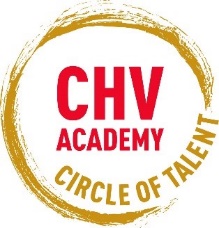 muziek/theater Gemeente Meierijstad | minimaal één dag(deel) per week‘YES! We hebben weer kunstles!’De kinderen zien je aankomen en roepen: “Yes! We hebben weer kunstles!” In jouw rol als kunstdocent is muziek of theater de basisdiscipline, maar ook elementen uit andere vormen van kunstonderwijs (beeldend en dans) neem je op in je les. Je bent benieuwd wat deze les gaat brengen. Het kader heb je duidelijk voor ogen, maar je weet natuurlijk nooit met wat voor ideeën de kinderen komen. Tijdens de les begeleid je de kinderen bij hun eigen proces. De tijd vliegt om en de kinderen kijken alweer uit naar volgende week: 'YES! Dan hebben we weer kunstles!''Als Kunstdocent geef je 30 weken per schooljaar kunstlessen aan de groepen 4 t/m 7 en soms aan de groepen 1 t/m 3 en groep 8. Jij leert de leerlingen zichzelf te uiten via kunst en hun creativiteit en talenten te ontdekken en ontwikkelen. Tegelijkertijd inspireer je de groepsleerkrachten om zelf aan de slag te gaan met kunst in de klas. Je werkt in een hecht team van kunstdocenten, dat elkaar regelmatig ontmoet en inspireert.  Jij bent minimaal één dag(deel) in de week beschikbaar en het liefst meerdere dag(del)en;een kunstprofessional met een afgeronde kunstvakopleiding of je hebt de PABO afgerond aangevuld met een kunstdiscipline; op de hoogte van de laatste ontwikkelingen in het primair onderwijs zoals: CMK, IPC, 21th century skills;de vrolijke noot in de klas die de kinderen iedere les opnieuw inspireert en laat ontdekken!Wij bieden jewerk in loondienst (cao Kunsteducatie) of op zelfstandige basis (volgens Fair Practice Code);een team van enthousiaste kunstdocenten; (bij)scholingsmomenten met het team;werk dat er toe doet! Jij inspireert leerlingen de talenten in zichzelf te ontdekken en draagt bij aan de ontwikkeling tot het talent waar onze maatschappij, het bedrijfsleven en onderwijs om vraagt.  CHV AcademySamen met partners uit het onderwijs, bedrijfsleven, kunstonderwijs en de gemeente, bouwt Phoenix Cultuur in gemeente Meierijstad (voormalige gemeenten Veghel, Schijndel en Sint-Oedenrode) aan een uniek samenwerkingsverband: CHV Academy; Circle of TalentIn deze Circle of Talent kunnen kinderen en jongeren door middel van structureel kunstonderwijs hun talenten ontwikkelen via de Breedtekunst (het primair en voortgezet onderwijs) en Talentenklassen in de vrije tijd, naar de Topkunst (Kunst)vakopleidingen), om zo de creatieve geesten van de toekomst te worden die de maatschappij hard nodig heeft. CHV Academy verzorgt structurele kunstlessen op alle 34 basisscholen in gemeente Meierijstad.Phoenix Cultuur is hét centrum voor kunstonderwijs in Meierijstad. Phoenix Cultuur is een ondernemende organisatie die gedragen wordt door kunstprofessionals en een klein team aan ondersteuning. Phoenix Cultuur geeft vorm aan haar belofte dat alle inwoners uit Meierijstad, jong en oud, een culturele loopbaan kunnen bewandelen. De professionele docenten geven in de vrije tijd en het onderwijs cursussen en lessen in muziek, beeldende kunst, dans en theater.Enthousiast? Wij kijken uit naar jouw sollicitatie! Stuur je CV en motivatie naar Elke Holsheimer via elke.holsheimer@phoenixcultuur.nl met als onderwerp ‘sollicitatie Kunstdocent’. Wil je meer informatie? Elke kan je meer vertellen over de functie. En bekijk ook onze website: www.chvacademy.nl.Wij werken niet met recruiters voor de invulling van onze vacatures.